Removing Barriers to Family LifeMedium Strand; for grants between £30,000- £100,000This document is provided for information purposes only. The only way to apply for a grant is through our online application form. 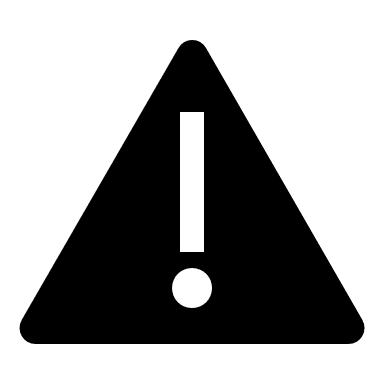 Many organisations find it helpful to work on the questions in a Word Document; then upload full answers when ready to apply. This can be particularly helpful if there are any issues with your internet connection when you are completing the online form. The first part of your form will ask for CONTACT AND ORGANISATION DETAILS The first part of your form will ask for CONTACT AND ORGANISATION DETAILS Please note that included in this you will be asked for the details of two contacts within your organisation and that at least one of your contacts will have an email address which is that of the charity or CIC (that is, not a personal email address)The next part of the form is ABOUT YOUR PROJECT Tell us about your organisation and how you currently support Armed Forces families150 wordsWhich Group will you primarily plan to support with this project?Select one only: Young People from Armed Forces Families Families and Carers of VeteransServing FamiliesWhich theme(s) of this programme are you planning to address? (there is no need to address more than one)(You can select from a list as described in the Guidance notes)What would you like to call your project5 words or fewerPlease tell us where you will you deliver your project?(Select from local authority areas)Summarise what your project will do 50 wordsTell us more about your project and how it will address the themes you have selected. 250 wordsWhy is your project needed? 200 wordsTell us how the families who will benefit from your project have been consulted and shown interest?250 wordsHow will you know if your project is successful? 200 wordsTell us about your relevant skills and experience that will enable you to deliver the project250 wordsWho are you working with? You can list up to 5 organisationsHow many Families will benefit from your projectWho are the beneficiaries? You can select from a list of categoriesTell us when you plan to start your projectPlease tell us when you think your project will be completedHow much will your project cost and how much would you like from us? You can break your budget into up to 10 lines/categories of expenditure Please confirm the total grant amount that you are requestingPlease confirm the total project costsAre the total project costs more than the amount you would like from us? Yes/No -if yes, where will you get the other funding from and have you secured it yet? 